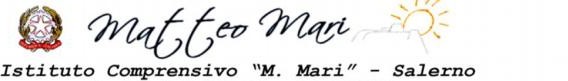 Domanda di iscrizione al Progetto “Di buon mattino” (Pre-scuola) da consegnare al front-office della scuola entro il 22 settembre 2023Al Dirigente Scolastico dell’IC “M. Mari” di SalernoI Sottoscritti ………………………………………………………………	……………………………………………………………………..Genitori/Tutori dell’alunno/a ……………………………………………………………………………………iscritto/a per l’A.S. 2023-24 alla Classe/Sezione	della Scuola Primaria/dell’Infanziachiedono di poter iscrivere l’alunno/a al Progetto “Di buon mattino” (Pre-scuola) per l’A.S. 2023-24;dichiarano di aver visionato la specifica Circolare per l’anno in corso e la scheda-progetto in areaPTOF-Ampliamento dell’Offerta Formativa del sito internet dell’Istituto, e in particolare:i criteri di adesionele finalità e gli obiettiviil personale coinvoltoaccettano di pagare anticipatamente, e comunque entro e non oltre il 1 ottobre 2023, il costo di € 150, da versare in un’unica soluzione prima dell’inizio del servizio. In caso di secondo familiare che usufruisce del servizio (fratelli e sorelle), viene applicato uno sconto di € 15 sulla seconda quota, che sarà quindi di € 135.Cordiali salutiFirma dei genitori/Tutori……………………………………………………………………..……………………………………………………………………..Da firmare soltanto laddove risulti impossibile acquisire il consenso scritto di entrambi i genitori, ovvero laddove un genitore sia irreperibile.Il sottoscritto, consapevole delle conseguenze amministrative e penali per chi rilasci dichiarazioni non corrispondenti a verità, ai sensi del DPR 245/2000, dichiara di aver effettuato la scelta/richiesta in osservanza delle disposizioni sulla responsabilità genitoriale di cui all’artt. 316, 377 ter e 337 quarter del codice civile, che richiedono il consenso di entrambi i genitori (Nota MIUR 5336 del 2/9/15).FIRMA ………………………………………………………………